                                    Curriculum Vitae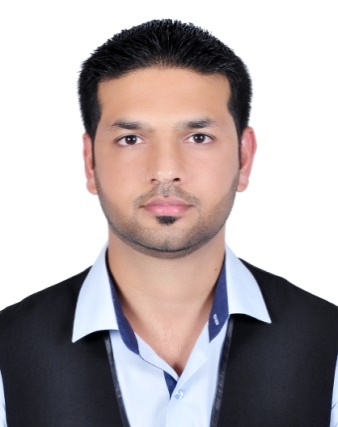 MOHAMMEDMOHAMMED.337128@2freemail.com  CAREER OBJECTIVE: To scale new heights by utilizing every opportunity that comes my way, meeting and exceeding the expectations set by the organization and adding value at every given opportunity.            EDUCATION AND QUALIFICATIONADDITIONAL QUALIFICATION1. English Typewriting 2. MS WORD, Basic Experience Chronicle:	Landmark Group                                                   Feb 2015 to Presently                                         Home BoxSenior Sales ExecutiveSharjah UAEJOB PROFILE:Identify and analyze customer’s interest and budget, understanding and anticipating needs and wants and recommending appropriate products. Build customer relationship based on interaction and trust.Develop innovative approaches to sales through deploying enthusiastic staff.Set standards and trained staff on customer assessments, product knowledge and introduction, sales techniques & relationship development. Supervising the cleanliness display in the section under himDrove strategic business initiatives and managed daily operations.Guide sales staff towards their responsibilities assignedMonitoring the proper products in the display its movement and coordinate the same with his superiors and subordinate and do necessary changesRandom checking the item of pricesGain knowledge about the item arriving the section and communicate with sub ordinatesSALES ACCOMPLISHMENTS:Awarded as a top Performer(Qatar ANSAR GROUP)  Doha city                                         JAN 2011 TO NOV 2014Company profile:New World Centre was the pioneering project undertaken by the Ansar Group. Within a brief span, the New World Centre became a hit among shoppers and till date continues to be one of Doha's most commercial shopping destinations that meets the consumer's full spectrum of lifestyle needs. It offers an enticing range of electronics; home appliances; house-hold items, home furnishings, women's, men's and kids' fashion; travel bags; toys and much more. All of which is coupled with the winning combination of great quality and affordable prices.Position handled: (Home Furnishing Supervisor)JOB PROFILE:Gain knowledge about the item arriving the section and communicate with sub ordinatesMonitoring the changes in display and guide to do it in better wayMotivating staff to their duty and to be responsible to carry on the work forwarded by the superiors or top managementSALES ACCOMPLISHMENTS:Awarded “BEST EMPLOYEE” for delivering outstanding performance. PERSONAL DOSSIERName                          :   Mohammed Date of Birth             :   24th October 1988Nationality                :   IndianLanguages known    :   English, Urdu, Arabic, HindiMarital Status           :   SingleSex                              :   Male:                                          DECLARATIONI hereby declare that the above furnished details are true to the best of my knowledgeDate:DisciplineCourseInstitutionYear of passingCommerceB.Com(Bangalore University)2008CommerceII P U C P. U. College  Bangalore2005